  MEVAGISSEY PARISH COUNCILmevagisseyparishcouncil.co.ukChairman										Clerk to the CouncilMr M Roberts										Mr P HowsonRowan											TrevellionTregoney Hill										School HillMevagissey										MevagisseyPL26 6RF										PL26 6TH01726 842267										07570 832669michaeljohnroberts@hotmail.co.uk							              mevaclerk@btinternet.comTo all members of the Parish CouncilDear Councillor,				PARISH COUNCIL PLANNING MEETING You are summoned to attend the next planning meeting.It will be held at the Mevagissey Activity Centre on Friday 24 September 2021 starting at 7pm.The order of business is given below.Yours faithfully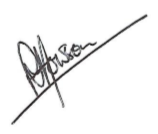 PJ HowsonClerk to the CouncilAGENDA1.	To receive Apologies. 2.	To receive Declarations of Interest and Gifts.3.	Public participation. 4.	Planning applications.4a.	PA21/06719 : Works to trees namely:- group of Ash(G1), Fell, 9 Ash trees due to Ash Die Back - subject to a Tree 	Preservation Order(TPO).  Ava House Ava Mevagissey PL26 6RY  (review following site visit).4b.	PA21/06530 : Demolition of existing conservatory and replacement with glazed room, with walk on roof. Addition 	of front and rear dormers. Various internal alterations. Kia-Ka-Mina Polkirt Hill Mevagissey St Austell Cornwall 	PL26 6UU  (review following site visit).4c.	PA21/07262 : Proposed annexe and first floor extension. (Revised design following PA20/02838).  Highbury 5 	Higher Lavorrick Mevagissey PL26 6TB  (deferred from August).4d.	PA21/06856 : Listed Building Consent to replace the current 1970 concrete tiles.  The Hoss 1 The Cliff Mevagissey 	PL26 6QT4e.	PA21/07498 : Demolition of hotel and redevelopment of site with five apartments.  Mevagissey Bay Hotel Polkirt 	Hill Mevagissey PL26 6UX4f.	PA21/07688 : Proposed extensions, replacement roof, windows and doors, remodelling and addition of balcony.  3 	Lower Well Park Mevagissey PL26 6UZ5.	To receive an update on planning enforcement cases.6.	Planning decisions (for information):  	PA21/03049 : Proposed one bedroom dwelling.  Land East Of 47 And 49 Cliff Street.		REFUSED	PA21/05770 : Artificial slate and Cedral cladding to elevations.  Penmellyn, Portmellon Road.	APPROVED	PA21/05551 : Replace old conservatory with a timber framed Utility Room.  30 Tregoney Hill.	APPROVED	PA20/04346 : Demolition of structurally unsafe dwelling and construction of new dwelling on same footprint.  	15 Polkirt Hill.			 						APPEAL DISMISSED	PA21/07231 : Listed building consent to replace cement-based tuckpointing on south-facing exterior stone wall with 	a lime mortar.  9 Tregoney Hill.								APPROVED7.	Other planning matters.7a.	To agree a response to Bodmin Town Council’s letter regarding the National Planning Reforms (Cllr. Shephard).7b.	5 DAY PROTOCOL  PA21/04695 land adjacent to 38 Kiln Close Mevagissey.8.	To consider applying for ERDF ‘Welcome Back’ funding for the Mevagissey Sea Shanty Festival.9.	Date of next planning meeting: 22 October 2021.NOTE: The meeting will include an opportunity for members of the public to make representations and give evidence on any item appearing on this agenda.  No member of the public may speak for longer than three minutes.  The meeting has been advertised as a public meeting and as such could be recorded by broadcasters, the media or members of the public.  